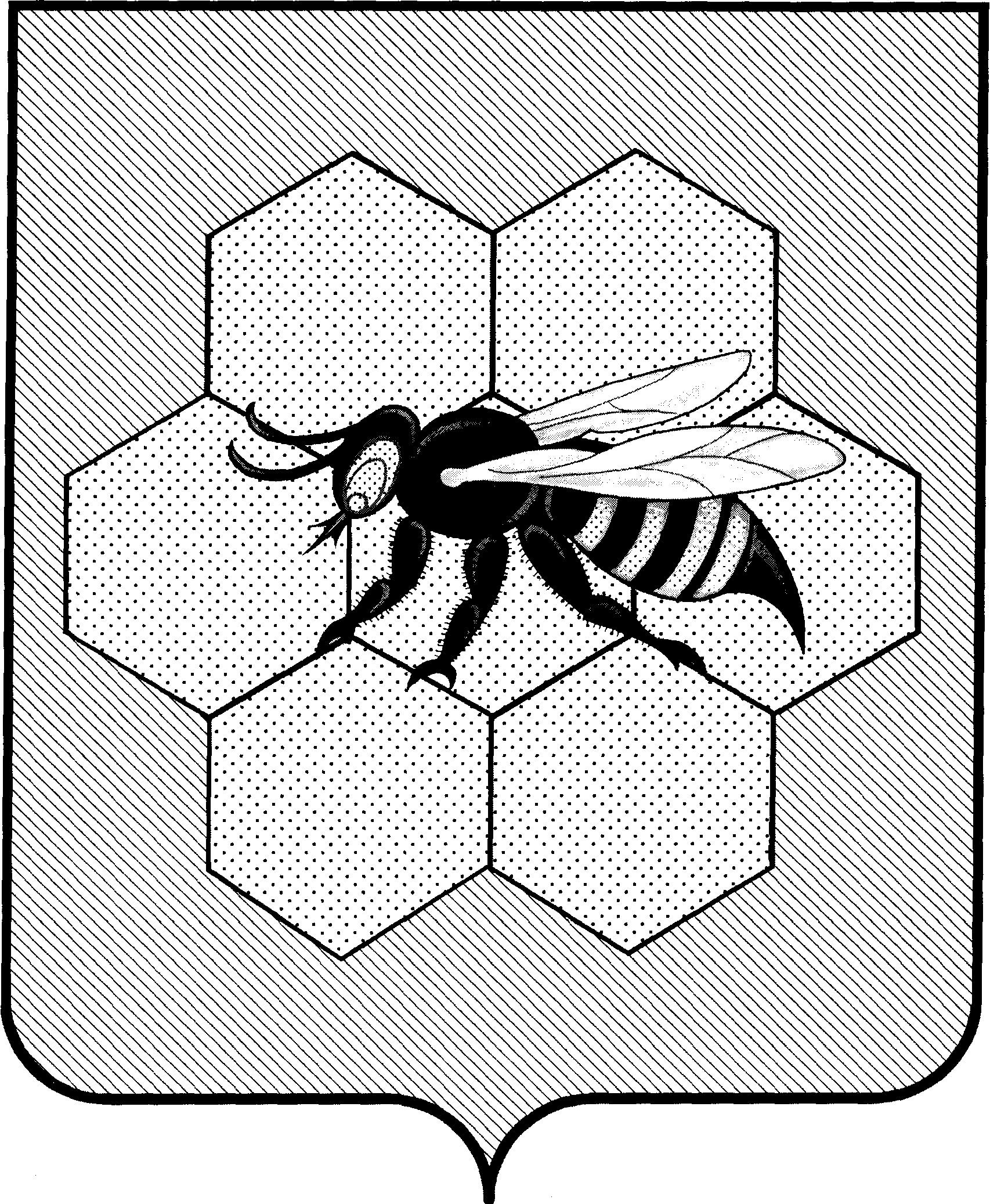 АДМИНИСТРАЦИЯсельского поселенияПестравка муниципального районаПестравский           Самарской области,446160,с. Пестравка, ул.50 лет Октября, 40Телефон: 2-13-44, 2-19-44; 2-11-97sppestravka@yandex.ruПОСТАНОВЛЕНИЕ         от 09.11.2022г  № 126   В целях разработки проекта бюджета сельского поселения Пестравка муниципального района Пестравский Самарской области  на 2023 год и на плановый период 2024 и 2025 годов, в соответствии с требованиями статьи 172 Бюджетного кодекса Российской Федерации и решением Собрания представителей сельского поселения Пестравка муниципального района Пестравский Самарской области 29 мая 2015 года № 18 «Об утверждении Положения  о бюджетном устройстве и бюджетном процессе в сельском поселении Пестравка муниципального района Пестравкий Самарской области», руководствуясь нормативными положениями Устава сельского поселения Пестравка муниципального района Пестравский, администрация сельского поселения Пестравка 		ПОСТАНОВЛЯЕТ:Утвердить прилагаемые Основные направления бюджетной и налоговой политики сельского поселения Пестравка муниципального района Пестравский Самарской области на 2023 год и на плановый период 2024 и 2025 годов. Администрации сельского поселения Пестравка муниципального района Пестравский Самарской области при разработке проекта бюджета сельского поселения Пестравка муниципального района Пестравский Самарской области на 2023 год и на плановый период 2024 и 2025 годов обеспечить соблюдение основных направлений бюджетной и налоговой политики сельского поселения Пестравка муниципального района Пестравский Самарской области.Настоящее Постановление вступает в силу со дня его подписания и подлежит размещению на официальном сайте администрации сельского поселения Пестравка муниципального района Пестравский Самарской области.Контроль  за выполнением настоящего постановления оставляю за собой.Глава сельского поселения Пестравка муниципального района Пестравский Самарской области                                                                    С.С. ПЛЕВАНЮКПриложение                                                                                                                  к постановлению администрации сельского поселения  Пестравкамуниципального района Пестравский Самарской области                                                     от  09.11.2022 № 126 Основные направления бюджетной и налоговой политикисельского поселения Пестравка муниципального района Пестравский Самарской области на 2023 год и плановый период 2024 и 2025 годов.Основные направления бюджетной и налоговой политики сельского поселения Пестравка муниципального района Пестравский Самарской области (далее – поселение) на 2023 год и на плановый период 2024 и 2025 годов определены в соответствии с Бюджетным  кодексом  Российской Федерации,  Федеральным  законом от 06.10.2003 № 131-ФЗ «Об общих принципах  организации местного самоуправления в Российской Федерации», прогнозом социально-экономического развития сельского поселения Пестравка муниципального района Пестравский Самарской области  определяют основные цели, задачи и направления бюджетной и налоговой политики сельского поселения Пестравка муниципального района Пестравский Самарской области (далее – бюджетная и налоговая политика) в области доходов и расходов бюджета поселения, управления муниципальным долгом и являются основой для составления проекта бюджета сельского поселения Пестравка муниципального района Пестравский Самарской области  на 2023 год и на плановый период 2024 и 2025 годов.Основная цель – решать большее количество текущих задач и задач развития в соответствии со стратегией социально – экономического развития района в условиях ограниченности бюджетных ресурсов.1. Основные итоги бюджетной и налоговой политикив 2021 году и в начале 2022 года	Основные итоги реализации основных направлений бюджетной и налоговой политики в 2021 году и в первом полугодии 2022 года:В связи с изменениями экономической ситуации в целях обеспечения сбалансированности местного бюджета, Администрацией поселения приняты меры по применению особого порядка исполнения бюджета.   	Расходы бюджета были  сформированы на основе муниципальных программ, которые повышают эффективность расходования средств за счет выполнения количественных и качественных целевых показателей, характеризующих достижение целей и решение задач, утвержденных в  муниципальных программах.В 2021 году и  текущего периода 2022 года продолжалась работа по вовлечению в хозяйственный оборот неиспользуемых объектов недвижимости и земельных участков, осуществлен муниципальный земельный контроль;      продолжена работа, направленная на повышение собираемости платежей в бюджет поселения, проведение претензионной работы с должниками перед бюджетом поселения, осуществление мер принудительного взыскания задолженности;привлечены в бюджет поселения межбюджетные трансферты из федерального и областного бюджетов для софинансирования наиболее приоритетных направлений развития поселения;       Повышение финансового обеспечения полномочий органов местного самоуправления в значительной степени достигалось за счет предоставления финансовой помощи из бюджета района в виде дотаций.   В условиях напряженного исполнения местного бюджета в 2021 году с учетом своевременного финансирования дотаций органы местного самоуправления смогли обеспечить выполнение расходных обязательств в соответствии с Федеральным законом от 6 октября 2003 года № 131-ФЗ «Об общих принципах организации местного самоуправления в Российской Федерации» и первоочередных социально значимых расходов. Не было допущено образования просроченной кредиторской задолженности.2. Цели и задачи бюджетной и налоговой политики на 2023 годи на плановый период 2024 и 2025 годов Бюджетная и налоговая политика на 2023 год и на плановый период 2024-2025 годов ориентирована на преемственность базовых целей и задач, поставленных в основных направлениях бюджетной и налоговой политики на 2022 год.Главными целями бюджетной и налоговой политики на 2023 год и на плановый период 2024-2025 годов являются:- обеспечение социальной и экономической стабильности, сбалансированности и устойчивости бюджета поселения;повышение эффективности и результативности бюджетных расходов;стимулирования развития налогового потенциала;-       повышения открытости;эффективности и прозрачности муниципального управления.Исходя из поставленных целей, необходимо обеспечить решение следующих основных задач:поддержание достигнутого уровня жизни населения и сохранение социальной стабильности в поселении;обеспечение достигнутого уровня объёма доходной части бюджета в целях обеспечения стабильного исполнения расходной части бюджета;обеспечение сдерживания роста расходов бюджета, путем оптимизации расходных обязательств и повышения эффективности использования финансовых ресурсов;принятие новых расходных обязательств осуществлять на основе тщательной оценки их эффективности и при наличии ресурсов для их гарантированного исполнения в пределах принятых бюджетных ограничений;продолжение активного участия поселения в федеральных и региональных программах, привлечение финансовых средств для развития территории сельского поселения Пестравка муниципального района Пестравский, обеспечение софинансирования расходов из бюджетов других уровней;обеспечение равномерного исполнения расходных обязательств в течение финансового года, усиление контроля за целевым использованием бюджетных средств.3. Основные направления налоговой политикина 2023-2025 годы в области формирования и исполнениядоходов бюджета поселения        Налоговая политика сельского поселения Пестравка муниципального района Пестравский определена с учетом основных направлений налоговой политики Российской Федерации на 2023 год и плановый период 2024 и 2025 годов, а также изменений федерального законодательства и законодательства Самарской области.В соответствии со статьей 61.5 Бюджетного кодекса РФ в бюджет поселения зачисляются следующие налоговые поступления:- от федеральных налогов и сборов- налог на доходы физических лиц - по нормативу 2 %,- единый сельскохозяйственный налог - по нормативу 30%,- от местных налогов, устанавливаемых представительным органом поселения- земельный налог - по нормативу 100%,- налог на имущество физических лиц - по нормативу 100%.         Налоговая политика должна в первую очередь ориентироваться на мобилизацию налоговых доходов поселения за счет экономического роста и развития внутреннего налогового потенциала.Прежде всего, необходимо продолжить работу по расширению налоговой базы за счет привлечения инвестиций и развития экономики поселения. Обеспечение благоприятных условий для реализации долгосрочных инвестиционных и инновационных проектов должны стать приоритетным направлением деятельности Администрации поселения.Актуальной остается задача по поддержке малого и среднего бизнеса, а также устранению административных барьеров для предпринимательской деятельности. Работа с сектором малого и среднего бизнеса должна стать устойчивой основой роста собственной доходной базы поселения, одним из рычагов снижения безработицы и сокращения уровня бедности населения.Следует обратить внимание на меры по укреплению налоговой дисциплины, по сокращению задолженности по налогам и сборам в местный бюджет. Работу с должниками бюджета необходимо проводить более активно.По-прежнему актуальным остается вопрос увеличения собственных доходов бюджета на основе резервов роста неналоговых доходов, а также эффективного управления муниципальной собственностью.Основной целью политики сельского поселения в сфере доходов является сохранение налогового потенциала. Для этого необходимо предотвратить резкое уменьшение налогооблагаемой базы налога на доходы физических лиц путем сохранения действующих и создания новых рабочих мест. Учитывая, что не изжита практика выплаты заработной платы «в конвертах», ведущая к занижению поступлений налога на доходы физических лиц, в предстоящем году не теряет своей важности задача реализации мероприятий по выводу «из тени» доходов индивидуальных предпринимателей, легализации заработной платы наемных работников и повышения официальных доходов работающего населения.4. Основные направления бюджетной политики в областиформирования и исполнения расходов местного бюджета При формировании бюджета сельского поселения необходимо обеспечить финансированием  действующие расходные обязательства. Принятие новых расходных обязательств должно проводиться с учетом оценки их эффективности и возможных сроков и механизмов реализации в пределах имеющихся ресурсов.Бюджетная политика на 2023 год и плановый период 2024 и 2025 годов в части расходов бюджета сельского поселения должна отвечать принципам консервативного бюджетного планирования и направлена на дальнейшее повышение эффективности расходов бюджета. Ключевыми требованиями к расходной части местного бюджета должны быть бережливость и максимальная отдача.Основными направлениями бюджетной политики в области расходов являются:- определение четких приоритетов использования бюджетных средств с учетом текущей экономической ситуации: при планировании бюджетных ассигнований на 2023 год и плановый период  2024 и 2025 годов следует детально оценить содержание муниципальных программ, соразмерив объемы их финансового обеспечения с реальными возможностями бюджета;- обеспечение выполнения целевых показателей муниципальных программ, преемственность показателей достижения определенных целей, обозначенных в муниципальных программах, целям и задачам, обозначенным в государственных программах, для обеспечения их увязки в условиях внедрения типового бюджета муниципального образования;- участие сельского поселения в реализации федеральных и региональных национальных проектов, уточнение подходов в бюджетной классификации за счет обособления  бюджетных ассигнований на реализацию национальных проектов;- расширение применения практик инициативного бюджетирования;- применение нормативов материально-технического обеспечения органов местного самоуправления при планировании бюджетных ассигнований;- бережливость и максимальная отдача, снижение неэффективных расходов бюджета сельского поселения, обеспечение исполнения гарантированных расходных обязательств, мониторинг бюджетных затрат на закупку товаров, работ и услуг для муниципальных нужд, а также иных возможных к сокращению расходов;- привлечение частных инвестиций;- повышение эффективности функционирования контрактной системы в части совершенствования системы организации закупок товаров, работ, услуг для обеспечения муниципальных нужд;- совершенствование механизмов контроля за соблюдением требований законодательства в сфере закупок и исполнением условий контрактов, соотнесение фактических расходов и нормативных затрат, то есть осуществление нормоконтроля.5. Основные направления бюджетной и налоговой политикина 2023 год и на плановый период 2024 и 2025 годовв области управления муниципальным долгомРеализация долговой политики в 2023 - 2025 годах будет осуществляться в условиях стабильного уровня инфляции.Основными направлениями   долговой политики в 2023-2025 годах    являются:Поддержание величины   муниципального долга поселения на экономически безопасном уровне;Минимизация стоимости заимствований;Осуществление привлечения   заимствований с учетом соблюдения ограничений, установленных Бюджетным кодексом Российской Федерации, в отношении объема муниципального долга и расходов на его обслуживание.«Об основных направлениях бюджетной и налоговой политики сельского поселения Пестравка муниципального района Пестравский Самарской области на 2023 год и плановый период 2024, 2025г.г.»